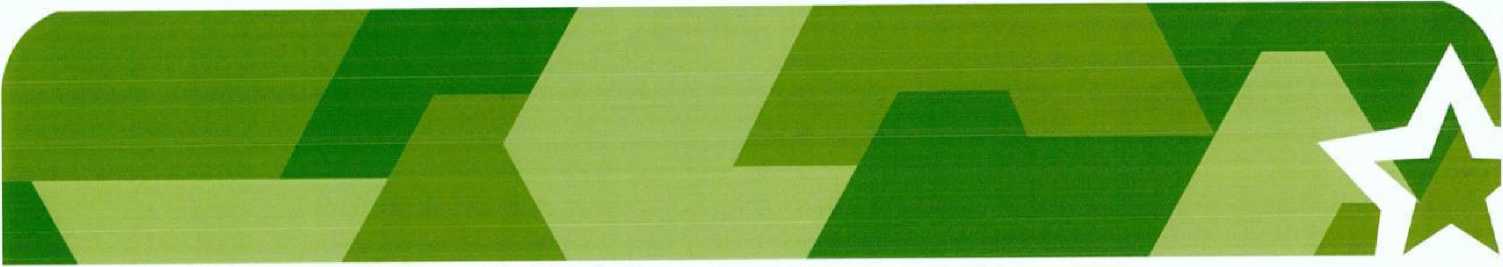 'Й ВоенторгМИНИСТЕРСТВО Ш БЛАГОУСТРОЙСТВА МОСКОВСКОЙ ОБЛАСТИПРОЕКТБЛАГОУСТРОЙСТВА «ГЛОУБИНОЙ ПЛОЩАДИ»г. КРАСНОЗНАМЕНСК☆ Военторг'www.oaovoantorg.ruДокумент создан в электронной форме. № 19Исх-3331/19.03.01 от 22.08.2019. Исполнитель:Бабичев Е.К.Страница 4 из 13. Страница создана: 22.08.2019 12:33Ifait ПравительствоМосковской областиОписание проектаВ рамках совместного с Министерством
благоустройства московской области проекта,
планируется проведение капитального ремонта
объектов АО «Военторг» и благоустройство
прилегающей территории в том числе и «Голубиной
площади» на которой располагаются данные
объекты.В процессе проведения капитального
ремонта объектов, планируется провести ремонт
фасадов и внутренних помещений, в соответствии
современными требованиями переделяемыми к
торговым центрам, в целях создания благоприятных
условий в интересах жителей города для отдыха,
досуга и совершения покупок.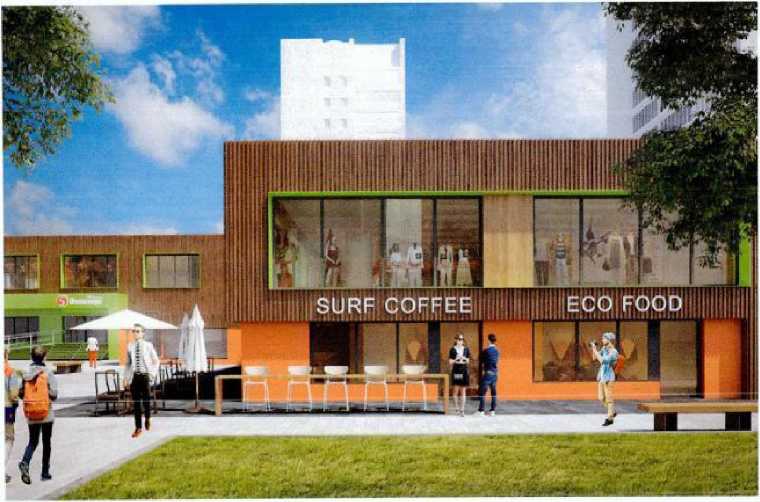 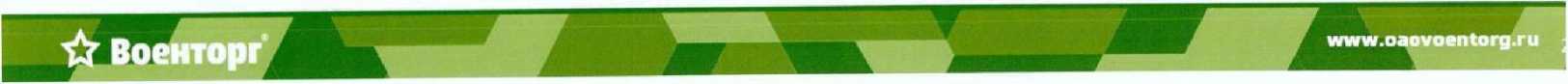 Документ создан в электронной форме. № 19Исх-3331/19.03.01 от 22.08.2019. Исполнитель:Бабичев Е.К.Страница 5 из 13. Страница создана: 22.08.2019 12:33Ifait ПравительствоМосковской областиОписание расположения объектовАДРЕСА ОБЪЕКТОВ МО, г. Краснознаменск: ул. Краснознамённая д. 17, ул. Краснознамённая д. 19, пр-кт Мира, д. 10г. Краснознаменск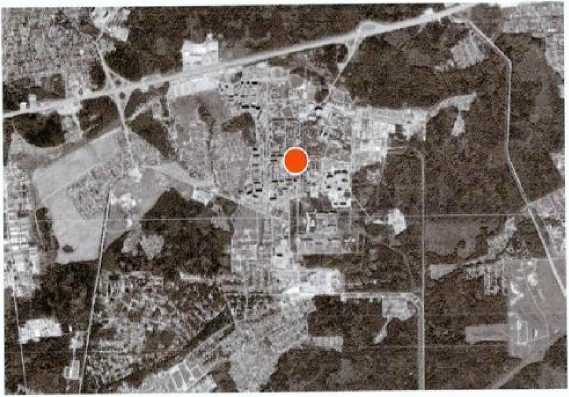 Статус города: закрытый.Субъект права: АО «Военторг-Москва». Общая площадь 3-х объектов: 4340 м2.Территория включенная в
проект благоустройства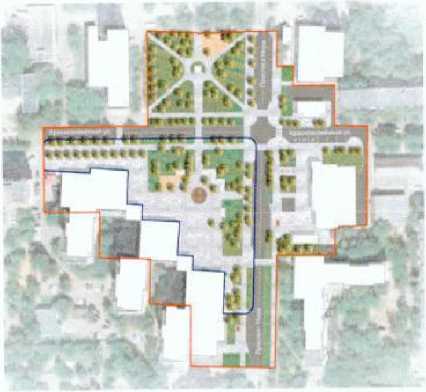 Объекты АО «Военторг»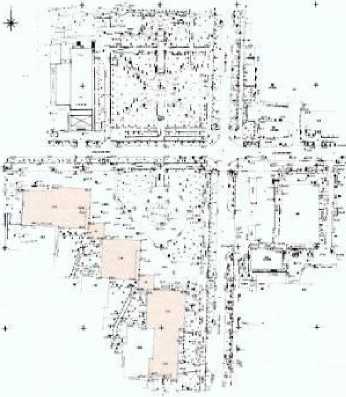 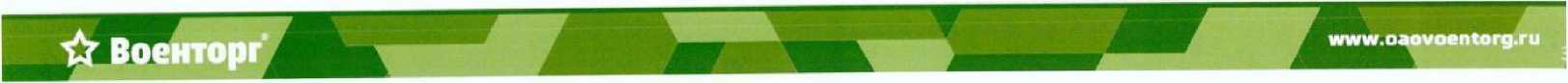 Документ создан в электронной форме. № 19Исх-3331/19.03.01 от 22.08.2019. Исполнитель:Бабичев Е.К.Страница 6 из 13. Страница создана: 22.08.2019 12:33Ifait ПравительствоМосковской областиОписание объектовВсе три объекта представляют собой двухэтажные здания, расположенные на «Голубиной площади» - одной из центральных площадей города Краснознаменск. В настоящий момент объекты планируется полностью реконструировать в двухэтажные торговые центры, придав им уникальный облик, выгодно отличающий их от имеющихся в городе.Все объекты будут отвечать самым современным требованиям, оборудованы необходимыми инженерными системами и коммуникациями.Состояние объектов и площади в настоящее времяГОЛУБИНАЯ ПЛОЩАДЬ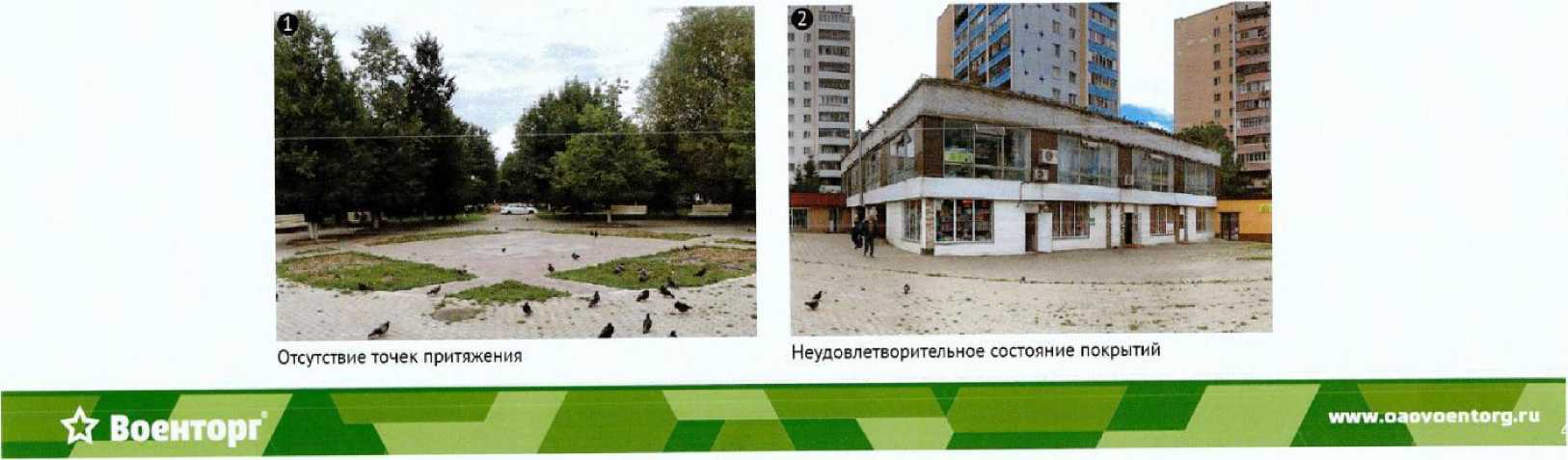 Документ создан в электронной форме. № 19Исх-3331/19.03.01 от 22.08.2019. Исполнитель:Бабичев Е.К.Страница 7 из 13. Страница создана: 22.08.2019 12:33Ifait ПравительствоМосковской областиКонцепция реконструкции фасадов.Будущий облик фасадной части объектов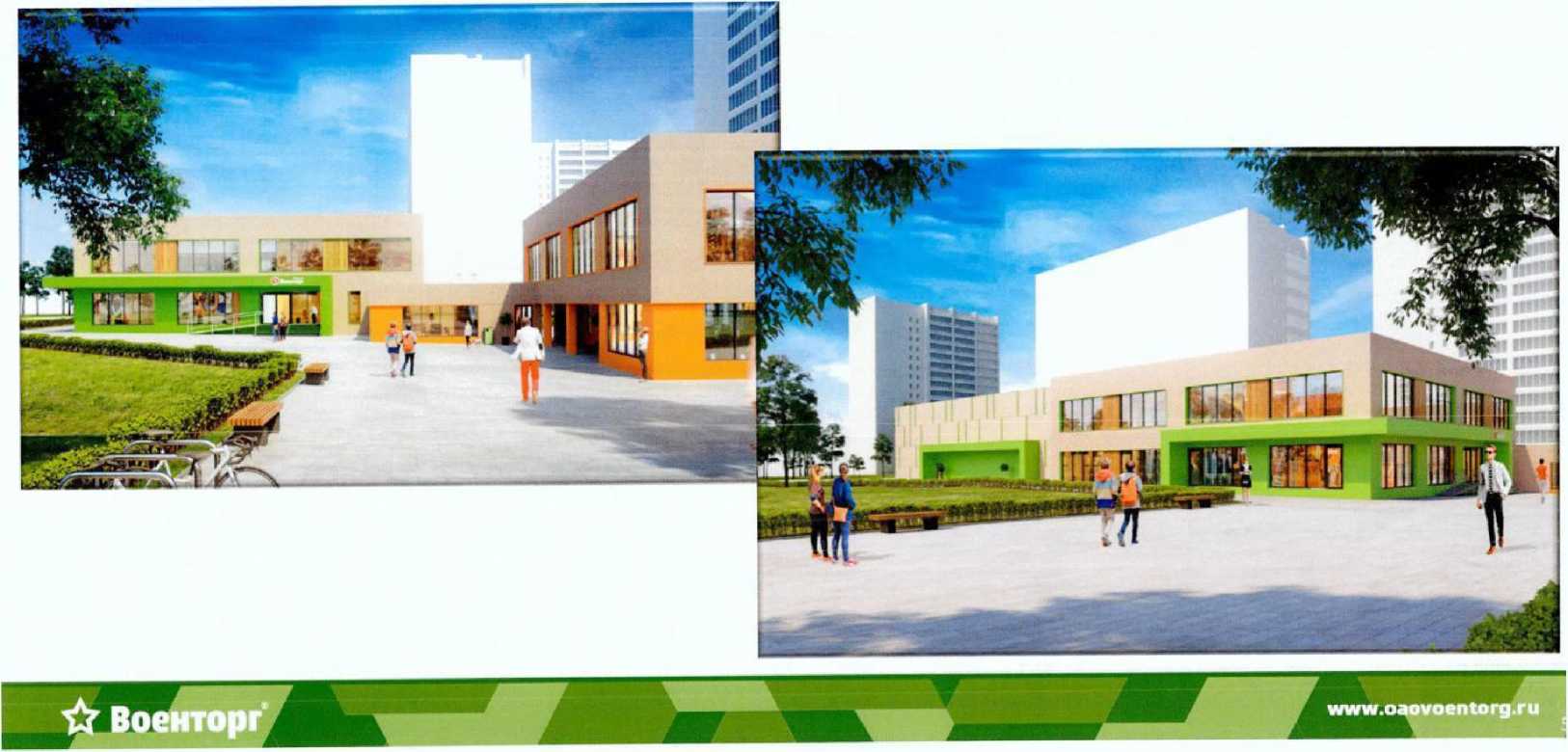 Документ создан в электронной форме. № 19Исх-3331/19.03.01 от 22.08.2019. Исполнитель:Бабичев Е.К.Страница 8 из 13. Страница создана: 22.08.2019 12:33Ifait ПравительствоМосковской областиКонцепция реконструкции фасадов.Будущий облик фасадной части объектов в ночное время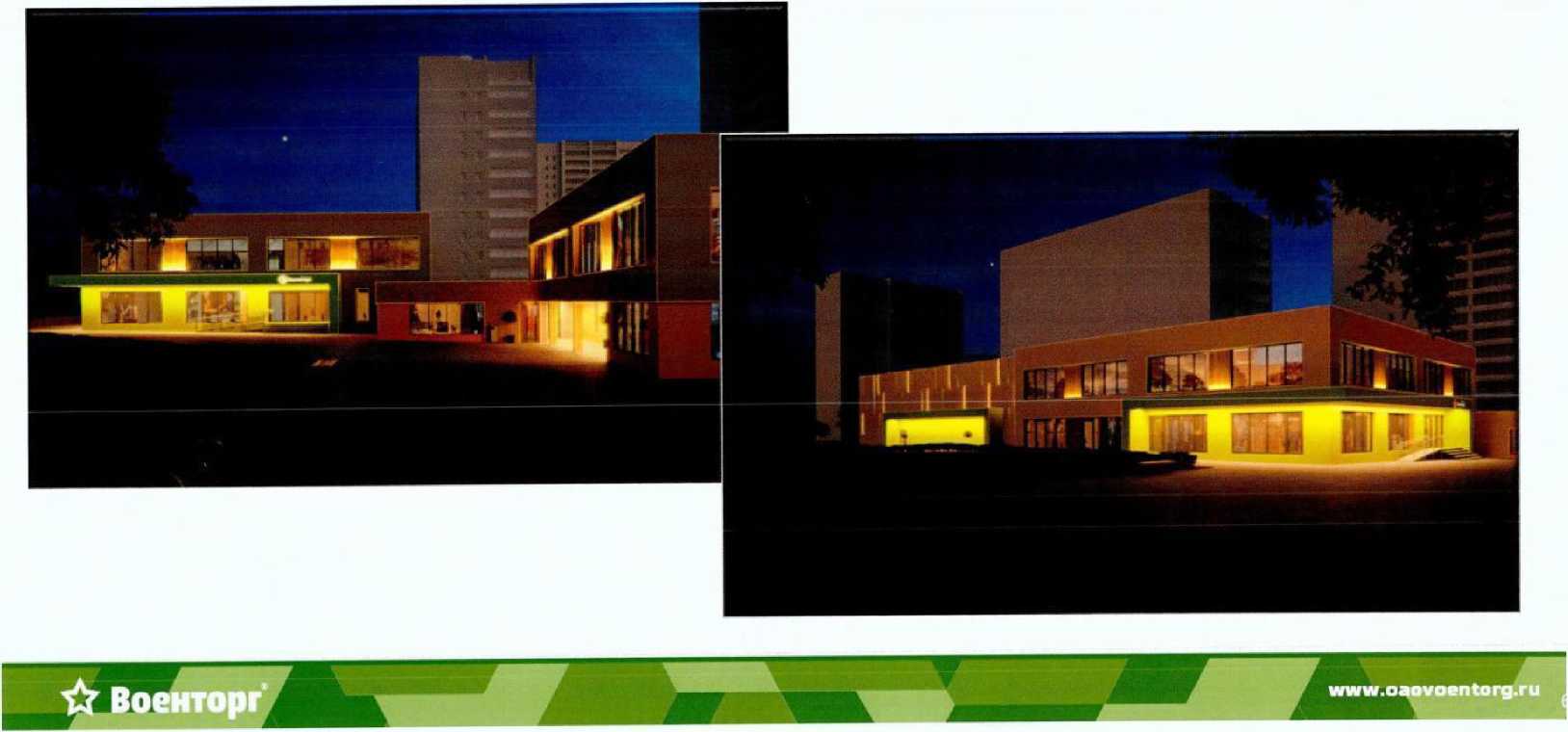 Документ создан в электронной форме. № 19Исх-3331/19.03.01 от 22.08.2019. Исполнитель:Бабичев Е.К.Страница 9 из 13. Страница создана: 22.08.2019 12:33Ifait ПравительствоМосковской областиКонцепция реконструкции площадиБудущий облик «Голубиной площади»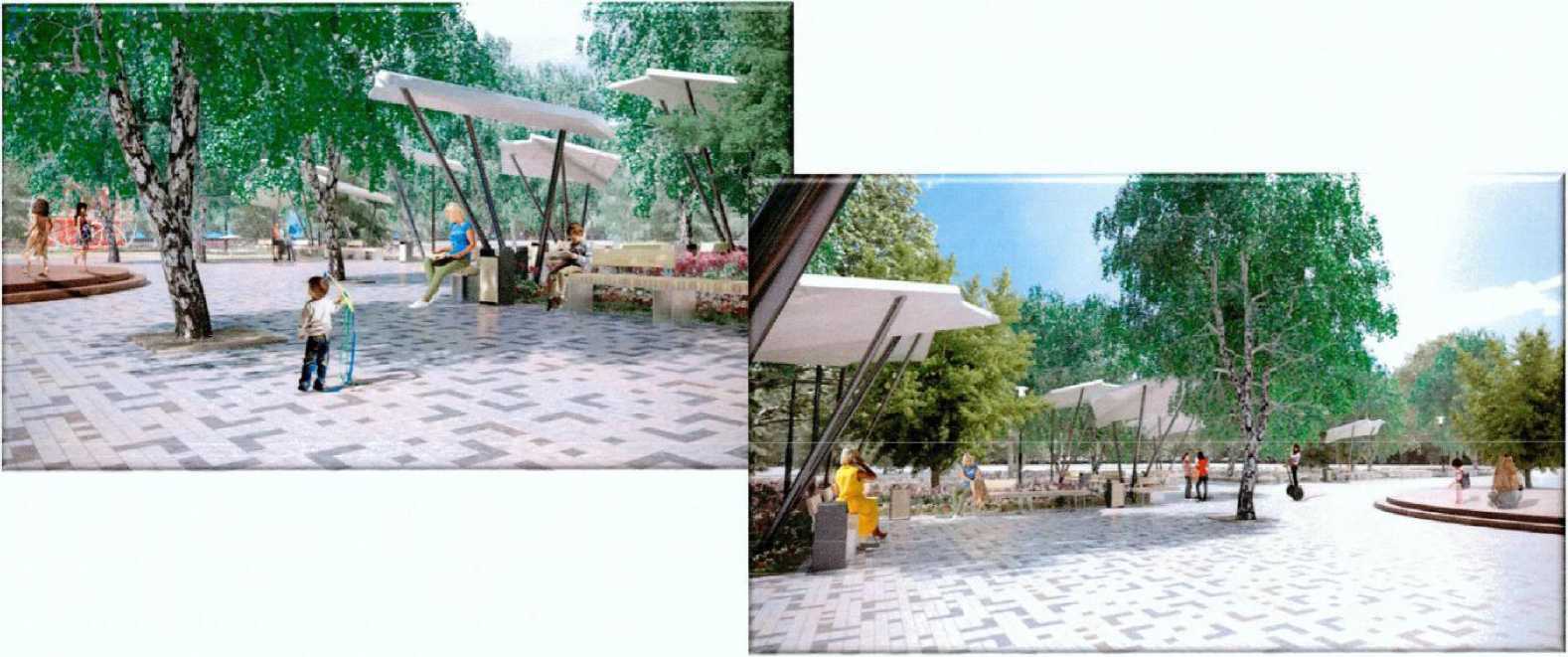 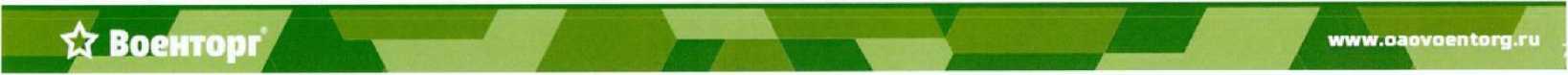 Документ создан в электронной форме. № 19Исх-3331/19.03.01 от 22.08.2019. Исполнитель:Бабичев Е.К.Страница 10 из 13. Страница создана: 22.08.2019 12:33Ifait ПравительствоМосковской областиДокумент создан в электронной форме. № 19Исх-3331/19.03.01 от 22.08.2019. Исполнитель:Бабичев Е.К.	правительствоСтраница 11 из 13. Страница создана: 22.08.2019 12:33	московской областиДокумент создан в электронной форме. № 19Исх-3331/19.03.01 от 22.08.2019. Исполнитель:Бабичев Е.К.	правительствоСтраница 12 из 13. Страница создана: 22.08.2019 12:33	московской областиЛист согласования к документу № 19Исх-3331/19.03.01 от 22.08.2019Инициатор согласования: Бабичев Е.К. Главный аналитик отдела по работе с оптовой торговлей управления развития торговлиСогласование инициировано: 22.08.2019 12:34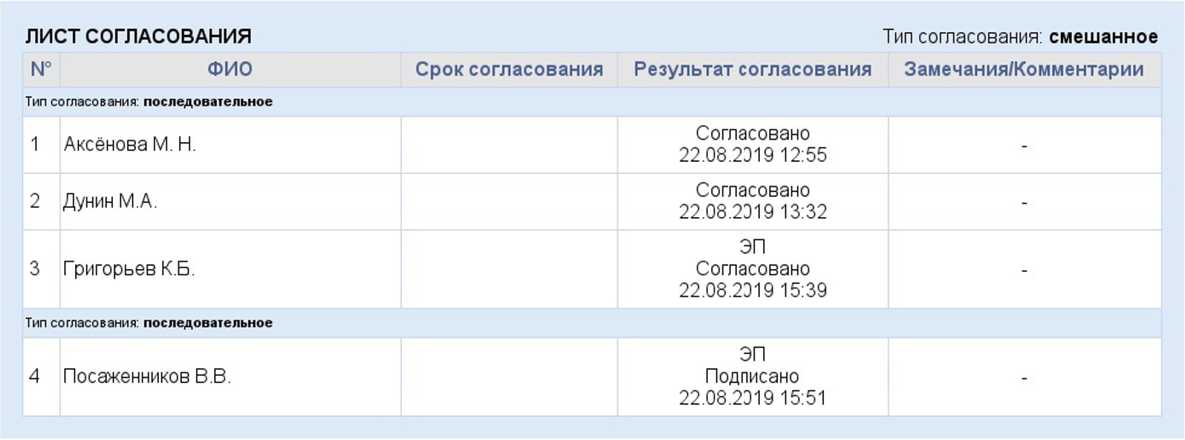 Кадастровый (УСЛОВНЫЙ) номерМес 1 омоложениеРазрешенное использованиеКатеринПлощадь(кв.м)150:33:0010406:186обл Московская, р-н СтупинскийОбслуживание жилой застройкиЗемли населённых пунктов10 265.00250:26:0100301:6137обл Московская, р-н Наро-Фоминскии. г Наро-Фоминск, ул ЛатышскаяОбслуживание жилой застройкиЗемли населённых пунктов2 700.00350:16:0604096:122обл Московская, р-н Ногинский, рп Воровского, ул МираОбслуживание жилой застройкиЗемли населённых пунктов2 100,00450:20:0030107:799обл Московская, р-н Одинцовский, г ОдинцовоОбслуживание жилой застройкиЗемли населённых пунктовI 775.00550:30:0050117:491обл Московская, р-н Егорьевский, д КарповскаяОбслуживание жилой застройкиЗемли населённых пунктов24 200,00Ё50:46:0050101:4678обл Московская, г 'Электросталь, ул ЗападнаяОбслуживание жилой застройкиЗемли населённых пунктов1 950.00750:14:0050226:469обл Московская, р-н Щелковский, г ЩелковоОбслуживание жилой застройкиЗемли населённых пунктов6 505,00850:10:0010305:5163М.О., г. Химки, ул. МичуринаОбслуживание жилой застройкиЗемли населённых пунктов3 000,00950:17:0020234:326обл Московская, р-н Павлово- Посадский, рп Большие ДворыОбслуживание жилой застройкиЗемли населённых пунктов1 900,001050:12:0101202:2227обл Московская, р-н Мытищинский, г Мытищи, ул ИндустриальнаяОбслуживание жилой застройкиЗемли населённых пунктов3 000.001150:04:0010804:377обл Московская, р-н Дмитровский, г Дмитров, ул ВосточнаяОбслуживание жилой застройкиЗемли населённых пунктов3 120,001250:42:0040301:16обл Московская, г Долгопрудный, мкр Хлебникове, ул ТимирязевскаяПод размещение магазинаЗемли населённых пунктов1 045.001350:15:0010204:3098обл Московская, г Балашиха, ул ТвардовскогоОбслуживание жилой застройкиЗемли населённых пунктов2 225.001450:46:0050201:75обл. Московская, г. '.Электросталь, ул. Журавлева, напротив здания ГСК-34Для размещения объектов торговли, за исключением кзюсков. палаток, торговых павильонов, рынков и ярмарокЗемли населённых пунктов5 300.001550:15 0080202:24Хобл Московская, г Балашиха, д Пуршево. ул НовослободскаяОбслуживание жилой застройкиЗемли населённых пунктов3 000.001650:36:0010259:25обл Московская, р-н Озерск и й, г О лерыОбслуживание жилой застройкиЗем ли населённых пунктов2 355,001750:13:0070201:5164обл Московская, р-н Пушкинский, г Пушкино, ул НекрасоваОбслужи ванне жилой застройкиЗемли населённых пунктов1 238.001850:18:0070405:656Московская область. Можайский район, с.'п Кле.чентьевскос. д.I (ерещаповоОбслуживание жилой застройкиЗемли населённых пунктов4 000,001950:18:0010503:503Московская область, г. Можайск, ул. 20 Января, вблизи д.28Обслуживание жилой застройкиЗемли населённых пунктов3 400.002050:42:0020101:1430обл Московская, г ДолгопрудныйОбслуживание жилой застройкиЗемли населённых пунктовI 800.002150:15:0010518:14обл Московская, г Балашиха, ш 'ЭнтузиастовОбщественное питаниеЗемли населённых пунктов1 814,002250:22:0030401:2912обл Московская, р-н Люберецкий, рп Малаховка, ул КалининаОбслуживание жилой застройкиЗемли населённых пунктов3 000,002350:20:0020101:5776обл Московская, Одинцовский p-и, р.п. Новойвановское, ул. МичуринаОбслуживание жилой застройкиЗемли населённых пунктов1 266.002450:18:0030430:755обл Московская, р-н Можайский, д Красный БалтиецОбслуживание жнлой застройкиЗемли населённых пунктов5 000,002550:23:0110116:166обл Московская, р-н Раменский, г Раменское, ул ДачнаяОбслуживание жилой застройкиЗемли населённых пунктов1 800.002650:01:0030702:3497обл Московская, р-н Талдомский, г Талдом, ул 3. ГолицынойОбслуживание жнлой застройкиЗем ли населённых пунктов1 200,002750:21:0050101:8551обл Московская, р-н Ленинский, п РазвилкаОбслуживание жнлой застройкиЗемли населённых пунктов1 500.002850:13:0070103:2006Московская область, р-н Пушкинский, г Пушкино, ул ЗаводскаяОбслуживание жилом застройкиЗемли населённых пунктов2 033,002950:26:0200101:3027Московская область, Наро-Фоминский район, юродское поселение Селятино, п Селят нноОбслуживание жнлой застройкиЗемли населённых пунктов1 300.003050:19:0060123:396Московская область. Рузский район, д. ТрибцовоОбщественное питаниеЗемли населённых пунктов11 600.003150:10:0060112:1496Московская область, г о. Химки, мкр. Сходня, ул. МичуринаОбслуживание жилой застройкиЗемли населённых пунктовI 100.003250:38:0071307:1166Московская область, городской округ Зарайск. Кар и пс кое шоссеМагазиныЗемли населённых пунктов2 122.003350:28:0010105:600Московская область, г. Домодедово, мкр. Северный, ул. НабережнаяПредпринимательствоЗемли населённых пунктов700,00№НаименованиеАдресРеестровый номер1Здание экспериментального профилакторияМ.О., г.Дмитров, ул.Минина, д.4701040016-0000122Здание магазинаМ.О., г.Орехово-Зуево. Малодубенское шоссе, д.800000000-0193153Зданиег.Москва, поселение Краснопахорское, д.Красная Пахра, д.3600000000-002722411омещение в здании гражданского назначенияМ.О., г.Озеры, ул.Ленина, д.1, пом.701570001-0004435Нежилое помещениеМ.О., г.Дзержинский. ул.Угрешская, д.20, пом. 100501570001-0003446Нежилое помещениеМ.О., г.Химки, микрорайон Сходня, ул.Октябрьская, д.3601590019-0000297Здание клуба с библиотекойМ.О., г.Зарайск, пос.Завода стройматериалов, д.2400000000-0027888Встроенное помещение в пристройке IVМ.О., г.Бапашиха, микрорайон Гагарина, д. 1000000000-0039199Здание производственно-хозяйственного назначенияМ.О., г.Мытнщи, Ярославское шоссе, д.2701120025-00010110Часть здания - нежилое помещениеМ.О., г.Королев, пр.Матросова, д.5, пом.100000000-052657ИНежилое помещениеМ.О., г. Королев, ул. Строителей, д. 4, пом. II00000000-05292112Нежилое помещение 1 нМ.О., р-н Солнечногорский, дп Поварово, мкр Поваровка, 13, помЛн00000000-05311613Нежилое помещениеМ.О., г Электросталь, ул Журавлева, 9, пом.поз.3300000000-05467514Здание "столовая, клуб"М.О., Павлово-Посадский р-н, пос.Болыпие Дворы, ул.Маяковского, д. 12600000000-002789